Rapporter fra aktivitetsledere i år 2020.Lektiecafè på Peter Willemoesskolen 2020Vi begyndte det nye år med en rigtig vellykket aktivitetsdag lørdag den 21/1 med mange deltagere. Dagen var tilrettelagt sammen med kulturcafèen og Assens Gymnastikforening, som på bedste vis sørgede for at aktivere de mange børn. Senere fulgte en lille cirkusforestilling og mulighed for ansigtsmaling. Frokost for alle afsluttende med kaffe og kage. Mange frivillige hjalp til.Det var heldigt, at vi fik afholdt den gode aktivitetsdag. Efter nedlukningen af Danmark den 11/3 på grund af corona, blev det ikke muligt at tilrettelægge aktiviteter eller komme regelmæssigt på skolen frem til sommerferien.I forbindelse med skolestart havde Thilde og jeg et møde med skolens ledelse og vores kontaktlærer Tanja. Vi drøftede, hvordan vores hjælp kan tilrettelægges bedst muligt, og hvilke forholdsregler vi skal følge. Børnene er blevet bekendt med at spritte af, håndvask og afstand. Børnene må kun være i egen klasse, og den enkelte frivillige må kun have børn fra samme klasse.Det blev muligt at afholde en udflugt i august, og vi kørte til Madsby Parken. Det var en fin dag, men fremmødet var meget dårligt. Den ene af de to busser måtte sendes retur, og det koster jo alt sammen. Vi drøftede senere, hvilke konsekvenser det skal have, at man ikke melder fra, men bare bliver væk.I perioden frem til jul forløb cafèen godt. Enkelte frivillige meldte fra på grund af smittefaren, men de øvrige frivillige dækkede fint behovet.Vi plejer at have en julehyggedag med børn og deres mødre. Der bliver bagt, lavet konfekt og klippet pynt. Den aktivitet måtte vi desværre aflyse. I stedet holdt vi juleafslutning (med godteposer og spil) i børnenes egne klasser.Arrangementer for de frivillige:Fællesspisning på Arenaen. Velkommen til et nyt skoleårUdflugt til ”Tidens samling” i Odense med efterfølgende spisning. Pengene blev søgt gennem puljen ”Aktive ældre, mulighed for oplevelser i en svær coronatid”Annette Lunding  ( aktivitetsleder )Beretning vedrørende besøgstjenesten per 1. marts 2021.Overtagelse af hvervet som aktivitetsleder ved besøgstjenesten blev stadfæstet til 1. marts 2020. 11. marts 2020 var coronavirus og dermed sygdommen Covid-19 kommet til Danmark. Dette forstyrrede i nogen grad denne tjeneste. Røde Kors via landskontoret lukkede besøgstjenesten for at undgå direkte kontakt med besøgsmodtageren og anbefalede telefonisk kontakt. Denne anbefaling formidlede jeg til besøgsvennerne på mail og breve i postkasser hos de, der enten ikke havde eller brugte en e-mailadresse. Jeg fortsatte med informationerne året igennem, når der kom nyt (nyhedsbrev)f.eks. samvær udenfor fra landskontoret. Derudover inviterede jeg besøgsvennerne privat til kaffe hos mig i flere hold. De havde kun lige stiftet bekendtskab med mig en enkelt gang i efteråret 2019 til en fællesspisning. Det var mit ønske, jeg gerne ville høre, hvordan hver enkelt besøgsven havde det, og hvordan det gik med besøgsarbejdet. Disse eftermiddage var givende for mig, da jeg således lærte navne at kende og også fik nærmere kendskab til besøgsmodtagerne. 15 besøgsvenner ud af 20 valgte at deltage. Siden min overtagelse af hvervet er 2 besøgsvenner stoppet. Doris Furrer-Jenkins d. 15. maj 2020 på grund af helbredsmæssige årsager.Margit Thurøe d. 1. januar 2021. Margit flytter til Svendborg d. 1. april 2021. Maria Martinussen, 24 år, Assens, er ny besøgsven per 26. februar 2021.Kort efter min tiltrædelse oprettede jeg en venteliste for besøgsmodtagere. Den har varieret, men status per 1. marts er 5 på venteliste til besøgsven og 1 på venteliste til ”skubber”.Status for ovenstående er 16 besøgsvenner ( 17 med undertegnede) og 4 skubbere, i alt 21 personer.  Assens, 28. februar 2021. Aktivitetsleder Annette Groule. Årsrapport 2020, FamiliedanskDer er ikke meget at sige om 2020.Et par frivillige er holdt op, enten fordi de er flyttet, eller fordi de ikke har været aktive i lang tid.Vi har fået en enkelt ny frivillig, der er matchet med en familie. Vi har fået et par henvendelser om kontaktperson, som vi desværre ikke kunne imødekomme på grund af mangel på frivillige. Det har drejet sig om personer, der har været i Assens i flere år. Den eneste med et stort behov for hjælp var en person, der havde så mange problemer, at det lå ud over, hvad vi kunne hjælpe med. Kommunen har lavet en undersøgelse, der dokumenterer den manglende støtte til 2-sprogede elever. Det er forhold, vi har peget på tidligere, og vi benyttede lejligheden til endnu en gang at kontakte skoleforvaltningen  (med kopi til borgmesteren). Et planlagt møde på rådhuset er udskudt pga coronasituationen.Coronaen har medført, at frivillige har været påpasselige med besøg hos deres familier. Det har heller ikke været muligt at etablere nye match mellem evt. nye frivillige og flygtningefamilier, når antallet af kontakter skal begrænses mest muligt.5. marts 2021 Genbrug,Hermed en årsberetning.Vi åbnede den nye butik på Fåborgvej d.30. januar 2020, med et brag af en åbning, og det gik rigtig fint,både med salget og alle de frivillige, nye som  ”gamle”Vi er pt 63 frivillige, tilknyttet butikken.Så kom corona og satte en stopper for os. 11. marts, måtte vi lukke ned – ligesom resten af Danmark,4. maj, fik vi lov til at åbne igen.Der var mange af de frivillige, som ikke kunne/turde komme – vi er jo næsten alle i en alder, så vi skal passepå os selv.Derfor havde vi kun åben om eftermiddagen, indtil vi igen blev lukket ned – 23. december.Trods ned lukning og halv åbningstid, kan vi være stolte af vores butik og den fine omsætning vi har haft.Det kan vi takke alle de frivillige og vores trofaste kunder for.Jeg håber og tror på, at 2021 vil blive bedre, for os alle.Årets gang 2020 i KulturCafeen, Røde Kors AssensKulturCafeen har åbent hver torsdag fra kl. 17.00 til 19.00. Vi er pt 10 frivillige, som skiftes til at komme. Dog er der altid 1 aktivitetsleder.Vi startede op sidst i januar, hvor vi bl.a. havde billedlotteri og let gymnastik.Sidst i februar skrev vi ansøgning til Egmont fonden.Den 11.marts måtte vi lukke ned på grund af corona.Da vi fik oplyst, at fodboldskolen ville blive afholdt, måtte vi ud med tilmeldingsblanketter samt holde udendørs møde i haven på Korsvang, for at skrive størrelser til fodboldtrøjer mm.Sidst i maj var det igen tid til ansøgning af penge i Egmont fonden, så vi fik lov til at sidde på lageret i RK butikken og udfylde skemaer. Med god afstand selvfølgelig.Sidst i august var vi på udflugt til Madsby parken i Fredericia. Det øsregnede da vi skulle afsted, så vi måtte sende den ene bus retur, da mange af de tilmeldte udeblev.Men det klarede op, og de 50-70 som trodsede regnen fik en god dag.I september åbnede vi igen KC, men nu kun for kvinder – uden børn, da vi ikke kunne spritte/vaske legetøj af samt holde børnene adskilte. Det betød, at der kun kom 5-8 kvinder, men så fik vi god mulighed for at tale dansk. Der dukkede flere unge piger op, som manglede hjælp til lektier. Derfor lavede vi en hjælpe-gruppe, som blev brugt flittigt. Midt i oktober måtte vi så lukke ned igen, da forsamlingsreglementet ikke kunne overholdes. Vi tilbød, at de som havde brug for hjælp, kunne ringe til os. Enkelte fik lektiehjælp på biblioteket, indtil det også blev lukket.Ja, og så lukkede hele landet så mere blev det ikke til i 2020. Vi har haft et vågeforløb.  På Pilebakken.  Og har fået 2 nye våger siden sidst.  Telefonen er meget stille.    Det må jo være gode tegn at den der dør har pårørende omkring sig.   Vågetelefonen er åbnet døgnet rundt. Vh Dorthe Christiansen. 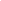 Sommerlejre i 2020Foråret 2020 var præget af nedlukninger p.g.a. Covid 19.Skolerne og dermed lektiecafeerne var lukkede hele forårssæsonen, og hvor vi normalt kunne drøfte ferielejre med børn, unge og lærere i forbindelsen med lektiecafé, så blev kommunikationen noget vanskeligere i år.Det resulterede i, at ingen unge kom af sted på lejr i 2020, Dels p.g.a. usikkerhed om lejren ville blive afholdt, eller dels p.g.a. egen eller forældres utryghed overfor coronaen.M.h.t. børnelejrene lykkedes det med hjælp fra sundhedsplejersker at finde frem til 10 børn. 1 kom på en uges lejr på Vesterdal ungdomsskole, og de øvrige 9 kom en 3 dages lejr i humble på Sydlangeland. Det var trætte, men glade, børn der kom hjem derfra. Ungdommens Røde Kors står for lejrenes planlægning og aktiviteter, og de skal have meget stor ros for utrættelig energi på trods af usikkerhed og ændringer undervejsJulehjælp.Et nyt kapitel blev startet i forbindelse med uddeling af julehjælp.Familierne blev inviteret til Røde Kors butikken, hvor kuverterne blev uddelt i butikkens mødelokale, og udover kuverternes indhold af gavekort til SuperBrugsen og Bog og papir i Assens, var der mulighed for at få en æske Lego (donation fra firmaet), samt et gratis juletræ med hjem. Juletræet havde kommunen leveret.I alt blev 59 børnefamilier tilgodeset.NørklerneDer er ikke meget at fortælle om 2020 andet en vi har været lukket ned siden Coconaen startede i Marts 2020 - der blev udleveret garn op til sommerferien og nogle af strikkerne har også fået løbende hen over efteråret og vinteren - det er Gitta som har stået for det idet hun bor i Assens.Vi håber snart at vi må være 15 -20 må samles igen og vi må sidde omkring et bord.Vi har ikke samler sammen til aflevering p.g.a vi ikke har måtte mødes. Mvh Hanne SørensenNørklerne      Årsrapport fra aktiviteten Landsindsamling 2020: 4.0ktAllerede i Juli bestilte vi div materialer - der findes en bestillingsliste til afkrydsning som sendes ind til RK. Der blev sammen med kassereren foretaget en status over vores eget indsamlingsdepot.12.8 Holdt vi møde med indsamlingskoordinator Anette Helmer. Hun informerede om databasen og vi diskuterede diverse praktiske problemstillinger bl.a. coronaforholdsregler .I slutningen af aug. informerede vi konfirmander, spejdere og gymnasier om den forestående indsamling. Mere end 1 måned før indsamlingsdatoen begyndte vi at kontakte potentielle indsamlere. Vi gik ud fra den eksisterende database, ringede rundt og opfordrede til at møde op. Mange blev “ indfanget” ved direkte kontakt i byen. Kulturcafeen blev også spurgt. Denne meget aktive rekrutteringsform er en meget vigtig forudsætning for at kunne opnå tilstrækkelig mange indsamlere. Der deltog 53 indsamlere incl spejdere,konfirmander og gymnasieelever. Det var et passende antal - så næsten alle ruter blev besat. Der var faktisk kun ruter tilbage som var fjernt beliggende. Der var blevet opsat ialt 7 rekrutteringsplakater 2 uger før i forskellige forretninger og på biblioteket. Vores indtryk var at plakaterne ikke gav flere indsamlere. Der var kontakt til Lokalavisen for at få en omtale om indsamlingen. Det blev en mindre notits.Vi var rundt til de sædvanlige sponsorer - Rema, Brugsen, bageren med rundstykker, Summerbird og Kiilto. Ingen problemer.1 uge før indsamlingen holdt vi møde med butikken om de logistiske forhold ved indsamlingen - særligt med hensyn til coronaproblematikken. Som noget nyt havde vi besluttet at give morgenbrød til indsamlerne. Rundstykker og kaffe. Det vakte begejstring - indsamlere kunne nå at kommunikere inden turen. Efter turen var der lodtrækning om 10 gavekort på 100kr til køb i butikken. Det var en succes. 41 ruter blev besat af 53 indsamlere - flere gik sammen eller tog 2 ruter. Der var stadig overvægt af kontantbetaling i forhold til mobile-pay. I alt blev der indsamlet 50.800kr. Der var en god stemning - og spejderne fik udleveret duelighedstegn. Vi var tilfredse med indsatsen. Kunne noget have været anderledes?  Måske bedre pressedækning, måske ikke nødvendigt med plakater i byen og på biblioteket, måske mere information i butikken med flyers. Indsamlingleder Hanne SvenstrupFørstehjælp.Der har været ganske få kurser i færdselsrelateret førstehjælp i 2020. Det skyldes dels coronasituationen og dels overgang til en ny førstehjælpsinstruktør. Det er stadig en aktivitet god aktivitet for afdelingen. Kurserne foregår fremover i Aarup.Cafe for demente.Aktiviteten har været lukket det meste af 2020. Det er en fællesaktivitet i kommunekredsen. Det foregår på Flemløse Plejehjem. Aktivitetslederen hører til afdelingen i Vissenbjerg.Projekt samværdighed.En fælles aktivitet i kommunekredsen. Psykisk sårbare visiteres til en kontaktperson.Kommunikation.Afdelingen har fået oprettet egen hjemmeside i september 2020 ( se www.assens.drk.dk ) og en Instagramprofil. Tjek den på https://www.instagram.com/rodekorsassens/ Derudover er der en facebookside med nyheder fra genbrug og andre aktiviteter i afdelingen. Den kan ses på https://www.facebook.com/rodekorsassens Vi har haft en journaliststuderende til at hjælpe aktivitetslederen indtil udgangen af januar 21.